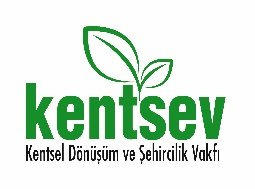 KENTSEV En Başarılı ve Uyarlanabilir Kentsel Dönüşüm ve Akıllı Şehir Yüksek Lisans ve Doktora Tezi Ödülleri Başvuru FormuDikkat Edilmesi Gereken Hususlar:1.  Ödül başvuruları 30 Ekim 2021 tarihine kadar belgelerin .pdf hallerinin WeTransfer, Google Drive, Dropbox vb. paylaşım yöntemleri kullanılarak dijital olarak “info@kentsev.org.tr” adresine ve posta ile gönderi yapılarak 1 kopya halinde ciltli ve basılı olacak şekilde ‘’Büyükdere Caddesi, Lale İş Merkezi, No:62, 3.Kat, Büro No:36, Mecidiyeköy, Şişli, İstanbul’’ adresine gönderimi şeklinde yapılabilir. 2.  Aday gösterilen tezin başvurudan önceki 2 yıl (1 Ocak 2020 – 30 Ekim 2021 tarihleri arasında) içerisinde tamamlanmış ve enstitüden unvan almış olması gerekir.3.  Her tezin yalnızca bir başvuru hakkı mevcuttur ve bu başvuru hakkı 2. maddede belirtildiği şekilde iki yıllık zaman dilimi içerisinde kullanılmadığı takdirde geçerliliğini yitirmiş olur.Adayın Adı SoyadıAdayın Adı Soyadı:Mezun Olduğu Üniversitenin AdıMezun Olduğu Üniversitenin Adı:Mezun Olduğu Programın AdıMezun Olduğu Programın Adı:Bağlı Olduğu Enstitünün AdıBağlı Olduğu Enstitünün Adı:Mezuniyet TarihiMezuniyet Tarihi:Tezin İsmiTezin İsmi:Tezin  Savunulduğu TarihTezin  Savunulduğu Tarih:Tez Danışmanının Unvanı /Adı-SoyadıE-Postası/Mobil TelefonuTez Danışmanının Unvanı /Adı-SoyadıE-Postası/Mobil Telefonu::Eş Danışmanın Unvanı/Adı-SoyadıE-Postası/Mobil TelefonuEş Danışmanın Unvanı/Adı-SoyadıE-Postası/Mobil Telefonu::Başvuruya eklenen belgeler1. “En Başarılı Tez Ödülü” başvuru gerekçeleri (Danışman ve öğrenci tarafından yazılmalı ve imzalanmalıdır)1. “En Başarılı Tez Ödülü” başvuru gerekçeleri (Danışman ve öğrenci tarafından yazılmalı ve imzalanmalıdır)1. “En Başarılı Tez Ödülü” başvuru gerekçeleri (Danışman ve öğrenci tarafından yazılmalı ve imzalanmalıdır)1. “En Başarılı Tez Ödülü” başvuru gerekçeleri (Danışman ve öğrenci tarafından yazılmalı ve imzalanmalıdır)Başvuruya eklenen belgeler2. Tezin kabul edildiğine dair Enstitü Yönetim Kurulu kararı2. Tezin kabul edildiğine dair Enstitü Yönetim Kurulu kararı2. Tezin kabul edildiğine dair Enstitü Yönetim Kurulu kararı2. Tezin kabul edildiğine dair Enstitü Yönetim Kurulu kararıBaşvuruya eklenen belgeler3. Tezin bir kopyası 3. Tezin bir kopyası 3. Tezin bir kopyası 3. Tezin bir kopyası Başvuruya eklenen belgeler4. Tezden türetilen yayınların listesi4. Tezden türetilen yayınların listesi4. Tezden türetilen yayınların listesi4. Tezden türetilen yayınların listesiBaşvuruya eklenen belgeler5. Diğer / ekler (Tezin diğer destekleri, patent vb.)5. Diğer / ekler (Tezin diğer destekleri, patent vb.)5. Diğer / ekler (Tezin diğer destekleri, patent vb.)5. Diğer / ekler (Tezin diğer destekleri, patent vb.)